Дорогие читатели!Мальчишки и девчонки,а также их родители,приглашаем вас в наш клуб!Мы  поможем вашей семье:– стать самой читающей;– первыми знакомиться с интересными книжными новинками;–узнавать новое о творчестве поэтов и писателей.Мы ждём Вас ежемесячнокаждую третью пятницумесяца в 11.00.Руководитель клуба:Валентина Николаевна Винокурова, ведущий библиотекарь сектора «Детский отдел».Наш  адрес:. Краснодар, ул. 2-я Пятилетка, д. 11,Библиотека им. Н. В. Гоголя(филиал № 5).Телефон отдела «Абонемент»: 233–66–80.Библиотека работает:Ежедневно, с 11.00 до 18.00.Выходной день – пятница.Санитарный день –последний вторник месяца.Использована картинка с сайта: http://images.yandex.ru/yandsearch?source=wiz&text© МУК ЦБС города Краснодара, 2013Муниципальное учреждение культурымуниципального образования город Краснодар«Централизованная библиотечная система города Краснодара»Библиотека им. Н. В. Гоголя (филиал № 5)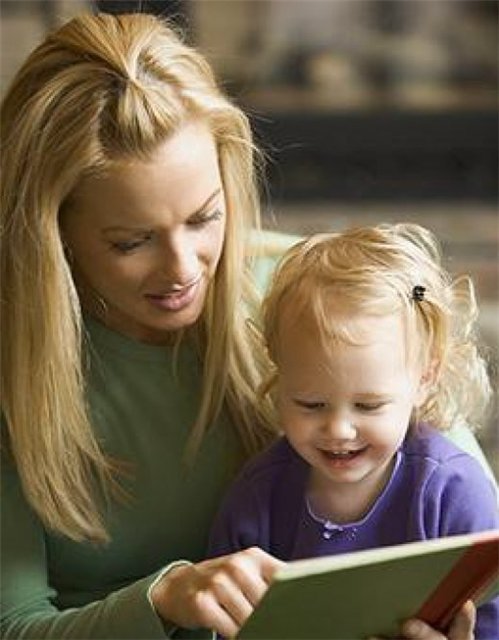 Книга в семьеПрограмма клубадля детей и родителейна  2013–2014 гг.Краснодар, 2014Дом, в котором нет книг, подобен телу, лишенному души…ЦицеронСемья, где не читают книг, – семья духовно неполная.П. ПавленкоПРОГРАММА  КЛУБАНОЯБРЬ«Дети! Я люблю вас! Будьте счастливы!»Час весёлых историй (по рассказам В. Драгунского)Домашнее задание: читать рассказы Н. Носова.ДЕКАБРЬВолшебная страна фантазёровИгра-викторина (по книгам Николая Носова)Домашнее задание: читать, учить наизусть стихи из сб. «Классики», «Я иду в школу» и др.ЯНВАРЬ«Если думать очень много… »Поэтический утренник (по стихам современных детских поэтов)Домашнее задание: читать стихи А. Усачева.ФЕВРАЛЬАзбука хорошего поведения в стихах   А. Усачёва Урок этикета (по книге А.  Усачёва «Уроки вежливости»)Домашнее задание: написать  письмо любимому детскому писателю. МАРТЗвёзды детской книгиСлайд-беседа с элементами викториныДомашнее задание: прочитать книги «Приключения ежа Митрофана» и  «Черноморское приключение пескарки». АПРЕЛЬ«Краше места нет на свете, чем знакомый с детства край!»Экологическое путешествие (по сказкам «Приключения ежа Митрофана», «Черноморское приключение пескарки»)Домашнее  задание: подготовить сообщение о любимых книгах семьи, о своих домашних библиотеках.МАЙ«Жить без книг мы не могли бы, дорог нам их вечный свет»Турнир знатоков книгиДомашнее задание: читать сказки А. С. Пушкина, выучить наизусть отрывок.  ИЮНЬ«Убегаем в пушкинские сказки, чтоб добрей и чище стать потом…»Литературный праздник(по сказкам А. С. Пушкина)